The History of AstronomyWebQuest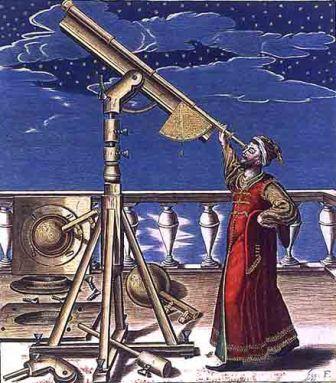 Introduction:Astronomy is the scientific study of matter in outer space, especially the positions, dimensions, distribution, motion, composition, energy, and evolution of celestial bodies and phenomena.In this WebQuest you are going to look at some of the ideas, people, and technology that have helped to add to our collective understanding of the Universe.Please answer each question on separate sheet of paper. Use the websites provided or another of your choosing to answer the questions. If one of the provided links doesn’t work, use another source.Websites:Top 10 Important AstronomersFamous People in Astronomy7 Astronomers You Should KnowList of AstronomersFamous AstronomersThe Process:Ancient Astronomers: The following astronomers/scientists all played a significant role in advancing our understanding of the cosmos during early civilization. Using the following sites, or one of your own, write a brief description about the time period during which the person lived, where they lived, their contributions to astronomy, and what you think about their accomplishments. All answers should be written directly beneath the name of the astronomer and written in complete sentences. People:EratosthenesAristotleAristarchusPtolemyRenaissance Astronomers: The following astronomers/scientists all played a significant role in advancing our understanding of the cosmos during early civilization. Using the following sites, or one of your own, write a brief description about the time period during which the person lived, where they lived, their contributions to astronomy, and what you think about their accomplishments. All answers should be written directly beneath the name of the astronomer and written in complete sentences. People:Nicolaus CopernicusTycho BraheJohannes KeplerGalileo GalileiWilliam HerschelIsaac NewtonModern Astronomers: The following astronomers/scientists all played a significant role in advancing our understanding of the cosmos during early civilization. Using the following sites, or one of your own, write a brief description about the time period during which the person lived, where they lived, their contributions to astronomy, and what you think about their accomplishments. All answers should be written directly beneath the name of the astronomer and written in complete sentences. People:Maria MitchellHenrietta Swan LeavittEdwin HubbleAlbert EinsteinCarl SaganStephen HawkingOur understanding of the cosmos and the objects in it has evolved over many thousands of years. Ideas about stars, planets, moons, and even our own importance in the universe have been revised again and again throughout history. Below are some concepts and ideas that astronomers once believed or still believe. Please use the provided websites, or websites of your own choosing, to write a few sentences about each. Your answer should describe what the idea is, when it was first put forth, who first presented the idea, and whether or not we still believe the concept to be true. If the idea is no longer valid than please tell me what is currently the accepted theory.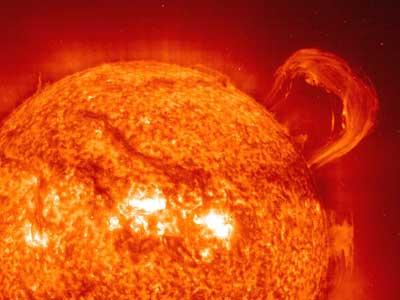 Websites:Outdated Astronomical TheoriesWhy Are There SeasonsThere’s No Gravity in SpaceImportant AstronomersAstronomy MisconceptionsConcepts/Ideas:Geocentric TheoryHeliocentric TheorySteady State UniverseBig Bang TheoryThere’s no gravity in spaceHubble’s LawRetrograde MotionDrake EquationSpace is inflexibleThe Uses of Astronomy: Describe how the constellations were first perceived and how their role changed over time.  Also, describe the role of constellations in navigation past and present.Explain how modern astronomy benefits society today.  The main points should be how the Sun affects communication, navigation and high-tech devices (Hint: CME’s).  Also, explain how astronomy aids in the tracking of near-earth objects.